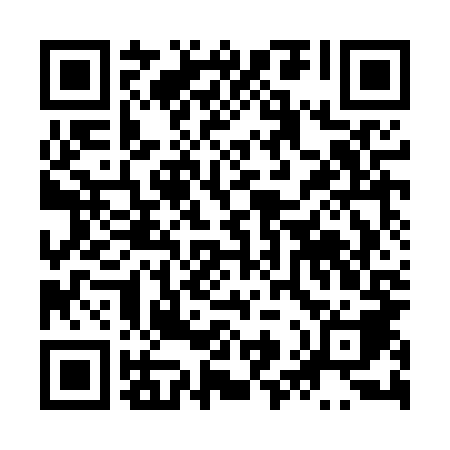 Ramadan times for Slepowron, PolandMon 11 Mar 2024 - Wed 10 Apr 2024High Latitude Method: Angle Based RulePrayer Calculation Method: Muslim World LeagueAsar Calculation Method: HanafiPrayer times provided by https://www.salahtimes.comDateDayFajrSuhurSunriseDhuhrAsrIftarMaghribIsha11Mon4:074:075:5811:463:395:345:347:1912Tue4:044:045:5611:453:405:365:367:2113Wed4:024:025:5411:453:425:385:387:2314Thu4:004:005:5111:453:435:395:397:2515Fri3:573:575:4911:453:455:415:417:2716Sat3:553:555:4711:443:465:435:437:2817Sun3:523:525:4511:443:475:445:447:3018Mon3:503:505:4211:443:495:465:467:3219Tue3:473:475:4011:433:505:485:487:3420Wed3:443:445:3811:433:515:505:507:3621Thu3:423:425:3611:433:535:515:517:3822Fri3:393:395:3311:433:545:535:537:4023Sat3:373:375:3111:423:555:555:557:4224Sun3:343:345:2911:423:575:565:567:4425Mon3:313:315:2611:423:585:585:587:4626Tue3:293:295:2411:413:596:006:007:4827Wed3:263:265:2211:414:006:016:017:5028Thu3:233:235:2011:414:026:036:037:5229Fri3:213:215:1711:404:036:056:057:5430Sat3:183:185:1511:404:046:066:067:5631Sun4:154:156:1312:405:057:087:088:591Mon4:124:126:1112:405:077:107:109:012Tue4:094:096:0812:395:087:117:119:033Wed4:074:076:0612:395:097:137:139:054Thu4:044:046:0412:395:107:157:159:075Fri4:014:016:0212:385:127:167:169:106Sat3:583:585:5912:385:137:187:189:127Sun3:553:555:5712:385:147:207:209:148Mon3:523:525:5512:385:157:217:219:169Tue3:493:495:5312:375:167:237:239:1910Wed3:463:465:5012:375:177:257:259:21